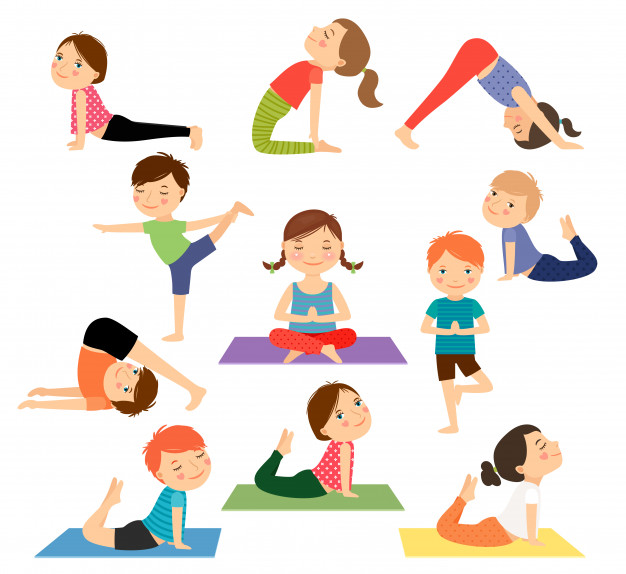 EDUCACIÓN FÍSICA 1º curso“Quédate en casa” 2ª semana Junio  CARMEN CHACÓN                          Bravo MurilloEDUCACIÓN FISICA PRIMER CURSO 2ª SEMANA DE JUNIOREPASO-REFUERZO-RECUPERO LUNES:		YOGIC: “La locomotora valiente” 3’18		https://www.youtube.com/watch?v=OAmdznGnCaEYOGA Saludo al sol OMMMMM Yoga e. física para niños  7’53https://www.youtube.com/watch?v=03KGRYcuOnEMARTES:YOGIC: Tutorial meditación intuición  4’52 minutoshttps://www.youtube.com/watch?v=Yq7kCZVyUZc&t=4sYOGA: Las posturas de los animales 14’58https://www.youtube.com/watch?v=jMOZz7GHaog	MIERCOLES:		YOGIC: “Canción del Surf” 4’22 minutos		https://www.youtube.com/watch?v=MLyyNUDyGPw		YOGA: El saludo al sol y Yoga con animales 7´24		https://www.youtube.com/watch?v=Dwt0qeBj85I   JUEVES: 		YOGIC: Tutorial Canción celestial “Wahe Guru” 3’24		https://www.youtube.com/watch?v=ODBaxgTE_qg&t=2s		Yoga: Las posturas de los animales del mar 6’03		https://www.youtube.com/watch?v=LOYxOzMUgAYVIERNES:              YOGIC: Tutorial Canción La alfombra mágica de la meditación 3’46https://www.youtube.com/watch?v=fBC1pTj-kOwYOGA: Saluda a la Luna 8’46https://www.youtube.com/watch?v=r-ZsmQ20W9kSABADO:		YOGIC: “Tutorial Canción “Humee Hum Brahm Hum” 3’16		https://www.youtube.com/watch?v=aWMyqpetRzs&t=2s		KARAOKE: Cap 01 Karaoke v3  2’39minutos		https://www.youtube.com/watch?v=E3QI687b-f0DOMINGO: Respiración de la abeja 2’15		https://www.youtube.com/watch?v=UHKEmTdVOQMLa Nube Relajación de Yoga  4’40		https://www.youtube.com/watch?v=Ea6ykVh7Y7U		Mantra OM MANI PADME HUM  5’16 minutos		https://www.youtube.com/watch?v=-1ihy3IH-UoEJERCICIO:  Ficha sobre delante detrás Hacer la ficha  enviarla a la profe a su e-mail que es este de aquí	carmen.chaconmelgarejo@educa.madrid.orgNOMBRE_________________________________________________CURSO____________________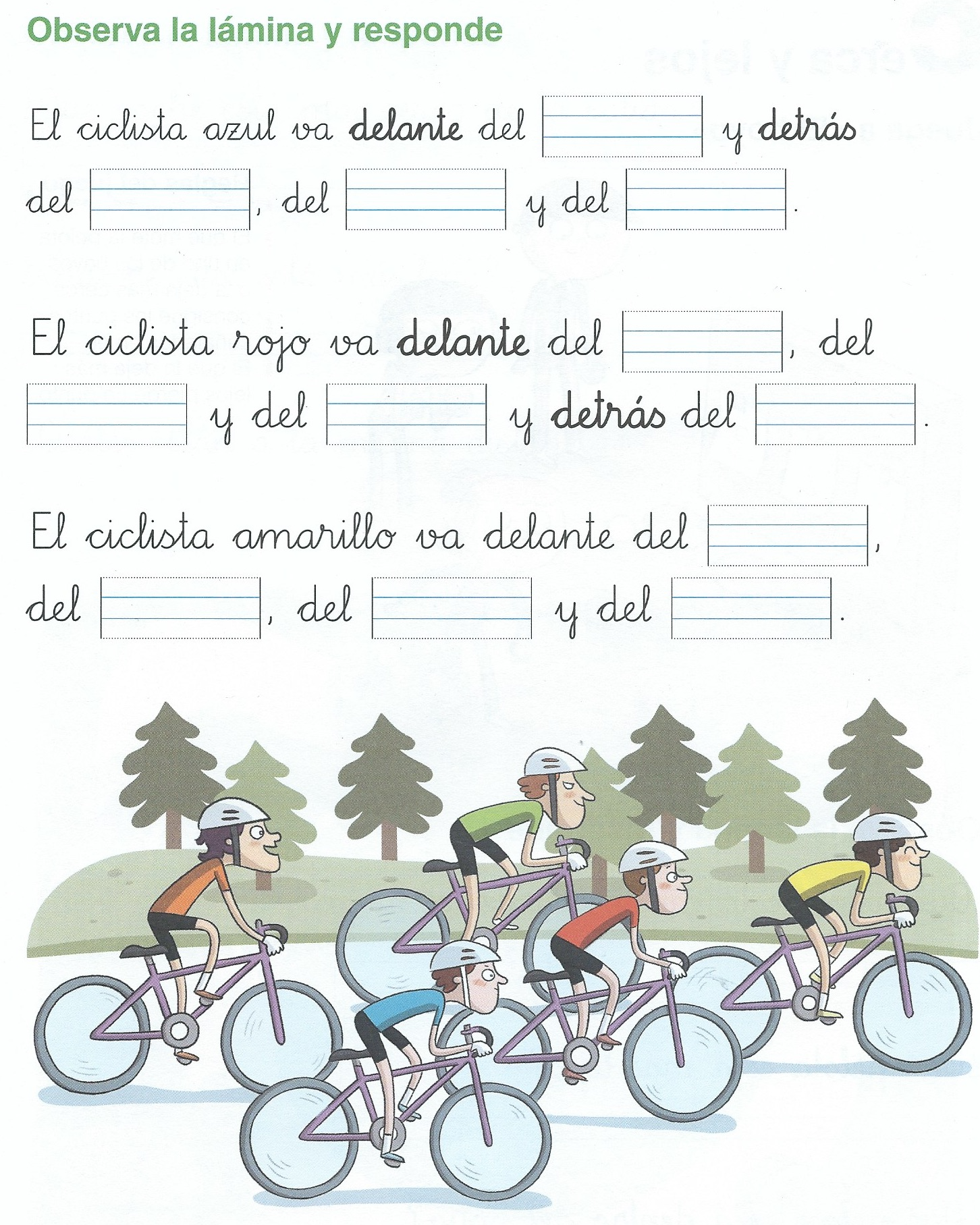 Ciclistas: Marrón, azul, verde, rojo, amarillo…Hacemos la ficha y la enviamos por correo a la profe a su e-mail que es este:carmen.chaconmelgarejo@educa.mmadrid.org